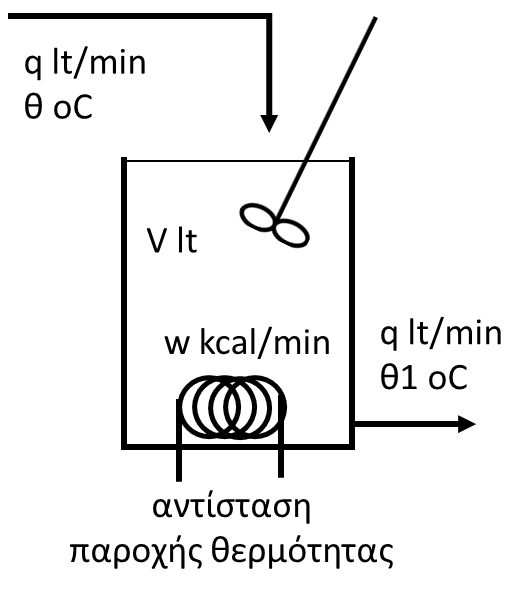 Σε χρόνο 0 η σε μόνιμη κατάσταση παροχή θερμότητας ws στην δεξαμενή μεταβάλλεται βηματικά σε w(t)  kcal/min.  Να υπολογιστεί η θερμοκρασια Τ2 στην έξοδο της 2ης δεξαμενής μετά από χρόνο t min. Δίνονται ρ = 1kg/lt, Cp = 1 kcal/kg.ΔΕΔΟΜΕΝΑΕΝΔΕΙΚΤΙΚΕΣ ΑΝΑΛΥΤΙΚΕΣ ΛΥΣΕΙΣAM 8ΒΗΜΑ 1. Βοηθητικοί υπολογισμοί στην αρχική μόνιμη κατάσταση.Ισοζύγιο ενέργειας στη μόνιμη κατάσταση	q*ρ*Cp*(θs-θref) + ws – q*ρ*Cp*(θ1s-θref) =  0 για τον υπολογισμό της θ1s			 10*1*1*(40-θref) + 100 - 10*1*1*( θ1s-θref) = 0 						(40-θref) + 10 - ( θ1s-θref) = 0  θ1s = 40+10 = 50 οCΤους υπολογισμούς στην αρχική μόνιμη κατάσταση τους χρειαζόμαστε, για να εισάγουμε στη συνέχεια τις ΜΕΤΑΒΛΗΤΕΣ ΑΠΟΚΛΙΣΗΣ.  ΒΗΜΑ 2. Λύνουμε το κατάλληλο ισοζύγιο για να βρούμε τη διαφορική, που περιγράφει τη μετάβαση από την αρχική, στην τελική μόνιμη κατάσταση.ΙΣΟΖΥΓΙΟ ΕΝΕΡΓΕΙΑΣ:	Αισθητή θερμότητα  	θερμότητα	Αισθητή θερμότητα  	συσσώρευσηστην είσοδο		από την 	στην έξοδο		θερμότητας			αντίστασηq*ρ*Cp*(θ(t)-θref) + 	w(t) – 		q*ρ*Cp*(θ1(t)-θref) = 	ρ*Cp*V1*d(θ1(t)-θref)/dt 10*(θ(t)-θref) +w(t) – 10*(θ1(t)-θref) = 40*dθ1(t)/dt  	(θ(t)-θref) + 0,1w(t) – (θ1(t)-θref) = 4*dθ1(t)/dt 	(1)(μονάδες συντελεστή ενίσχυσης: (lt/min)*(kg/lt)*(kcal/kgK)*(K) = kcal/minΆρα το 10 έχει μονάδες kcal/(min*Κ) και το 1/10 έχει μονάδες min*K/kcal)Οι μονάδες του συντελεστή ενίσχυσης είναι το πηλίκο των μονάδων της εξαρτημένης μεταβλητής (της Y(t),δηλαδή εδώ της Τ1) , προς τις μονάδες της διαταραχής (της X(t), δηλαδή εδώ της w).ΒΗΜΑ 3. Εισαγωγή Μεταβλητών Απόκλισηςστη μόνιμη κατάσταση:						(θs-θref) + 0,1ws – (θ1s-θref) = 4*dθ1s/dt = 0 		(2)Αφαιρούμε τη (2) από την (1):(θ(t)-θs) + 0,1(w(t)-ws) – (θ1(t)-θs) 	= 4*d(θ1(t)-θ1s)/dt					(= 4*d(θ1(t))/dt - 4*d(θ1s)/dt = 4*d(θ1(t))/dt – 0 = 4*d(θ1(t))/dt )Ορίζω μεταβλητές απόκλισης:		Τ(t) = θ(t) – θs = θ(t) – 40 = 0	οC					Τ1(t) = θ1(t) – θ1s = θ1(t) – 50	οC					W(t) = w(t) – ws = w(t) – 100	kcal/min0,1W(t) – T1(t) + Τ(t) = 4*dT1(t)/dt		ΒΗΜΑ 4. Μετασχηματισμός Laplace 0,1W(s) – T1(s) = 4*s*T1(s)  0,1W(s) = Τ1(s)(4s+1)  T1(s)/W(s) = 0,1/(4s+1)			(3)Μετασχηματισμός laplace της διαταραχής εισόδου:	w(t) = 20 + ws  w(t) – ws = 20  W(t) = 20  W(s) = 20/s(3)	 T1(s)/(20/s) = 0,1/(4s + 1)  T1 = 2/s(4s + 1) ΒΗΜΑ 5. Μερικά κλάσματα και HEAVISIDE T1 = 2/s(4s + 1) 		= 	A/s + B/(4s + 1)A = 2/(4*0+1) = 2/(1) = 2B = 2/(-0,25) = -8T1(s) = 2/s - 8/(4s+1)BHMA 6. Αντιστροφή Μετασχηματισμού LaplaceT1(s) = 2/s - 8/(4s+1) 	 T1(s) = 2/s - 2/(s+0,25)  T1(t) = 2 - 2*exp(-0,25*t)  T1(12) = 1,90  θ1(12) – θ1s = 1,90  θ1(12) = θ1s + 1,90 = 50 + 1,90 = 51,90 oCAM 9Ισοζύγιο ενέργειας στη μόνιμη κατάσταση	q*ρ*Cp*(θs-θref) + ws – q*ρ*Cp*(θ1s-θref) =  0 για τον υπολογισμό της θ1s			 5*1*1*(40-θref) + 100 - 5*1*1*( θ1s-θref) = 0 						(40-θref) + 20 - ( θ1s-θref) = 0  θ1s = 40+20 = 60 οCΙΣΟΖΥΓΙΟ ΕΝΕΡΓΕΙΑΣ:	q*ρ*Cp*(θ(t)-θref) + w(t) – q*ρ*Cp*(θ1(t)-θref) = ρ*Cp*V1*d(θ1(t)-θref)/dt  5*(θ(t)-θref) +w(t) – 5*(θ1(t)-θref) = 40*dθ1(t)/dt  	(θ(t)-θref) + 0,2w(t) – (θ1(t)-θref) = 8*dθ1(t)/dtστη μόνιμη κατάσταση:						(θs-θref) +0,2ws – (θ1s-θref) = 8*dθ1s/dt = 0μεταβλητές απόκλισης:		Τ(t) = θ(t) – θs = θ(t) – 40 = 0	οC				Τ1(t) = θ1(t) – θ1s = θ1(t) – 60	οC				W(t) = w(t) – ws = w(t) – 100	kcal/min0,2W(t) – T1(t) = 8*dT1(t)/dt  0,2W(s) – T1(s) = 8*s*T1(s)  0,2W = Τ1(8s+1)  T1/W = 0,2/(8s+1)		Μετασχηματισμός laplace της διαταραχής εισόδου:	w(t) = 20 + ws  w(t) – ws = 20  W(t) = 20  W(s) = 20/sT1 = 4/s(8s + 1) = A/s + B/(8s + 1)A = 4/(8*0+1) = 4/(1) = 4B = 4/(-0,125) = -32T1(s) = 4/s - 32/(8s+1) 	 T1(s) = 4/s - 4/(s+0,125)  T1(t) = 4 - 4*exp(-0,125*t)  T1(10) = 2,85  θ1(10) = 60 + 2,85 = 62,85 oCΑΠΟΤΕΛΕΣΜΑΤΑAM0123456789q252010510252520105lt/minθ30405050403040504040oCV506050505075100804040ltws5010050501009010080100100Kcal/minw(t)150150100100150120150120120120Kcal/mint15101215101210151210minAM0123456789θ1s324555605033,644545060transfer function T1/W = a/(bs+c)transfer function T1/W = a/(bs+c)transfer function T1/W = a/(bs+c)transfer function T1/W = a/(bs+c)transfer function T1/W = a/(bs+c)transfer function T1/W = a/(bs+c)transfer function T1/W = a/(bs+c)transfer function T1/W = a/(bs+c)transfer function T1/W = a/(bs+c)transfer function T1/W = a/(bs+c)transfer function T1/W = a/(bs+c)transfer function T1/W = a/(bs+c)b23510534448a0,040,050,10,20,10,040,040,050,10,2c1111111111Laplace of inletLaplace of inletLaplace of inletLaplace of inletLaplace of inletLaplace of inletLaplace of inletLaplace of inletLaplace of inletLaplace of inletLaplace of inletLaplace of inlete100505050503050402020HEAVISIDE (A/s + B/(bs+c))HEAVISIDE (A/s + B/(bs+c))HEAVISIDE (A/s + B/(bs+c))HEAVISIDE (A/s + B/(bs+c))HEAVISIDE (A/s + B/(bs+c))HEAVISIDE (A/s + B/(bs+c))HEAVISIDE (A/s + B/(bs+c))HEAVISIDE (A/s + B/(bs+c))HEAVISIDE (A/s + B/(bs+c))HEAVISIDE (A/s + B/(bs+c))HEAVISIDE (A/s + B/(bs+c))HEAVISIDE (A/s + B/(bs+c))A4,002,505,0010,005,001,202,002,002,004,00B-8,00-7,50-25,00-100,00-25,00-3,60-8,00-8,00-8,00-32,00T1(t)4,002,414,557,774,321,181,841,951,902,85θ1(t)36,0047,4159,5567,7754,3234,7845,8455,9551,9062,85